Application for MembershipName		________________________________________________________Address	_________________________________________________________		_________________________________________________________Postcode:        ____________________         Date of Birth:   ____________________Tel No :          ____________________         Mobile No:       ____________________Email address   ________________________________________________________Membership Category:  Please tick appropriate category –Men – Full		(   )      Men – 5 Day		(   )	SRP* Men		(   )Ladies – Full		(   )	Ladies – 5 Day	(   )	SRP* Ladies		(   )Juveniles/Juniors (8-17yrs)	 (   )    			Youth/Student (18-21yrs)	(   )Appropriate fee must accompany your applicationThose applying for the concession fee must attach a copy of evidence of being in recfeipt of State Retirement Pension*Declaration – if my application is successful I agree to be bound by the rules of Crossgar Golf club.Signed ________________________________    Date   _________________________Proposed by _________________________  Seconded by _______________________Application accepted/rejected on _________________________Hon Secretary:   	    Sydney PentlandSecretary Ladies Section:	Isobel HydeCROSSGARGOLF CLUB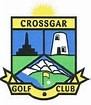 231 Derryboye RoadCrossgarCo DownBT30 9DLTel: (028) 44831523